ISA/ISAGCA Social Media GuidePlease share ISAGCA related content on both personal and company pages whenever possible, tagging ISA and/or using a hashtag within your share. You can find resources for amplifying ISAGCA’s work on our member sharing portal here: www.isa.org/isagcashare and we’ve summarized a few important elements below. ISA Social Pages to Tag (and Follow):Facebook: https://www.facebook.com/InternationalSocietyOfAutomation Twitter: https://twitter.com/ISA_InterchangeLinkedIn: https://www.linkedin.com/company/isa/Instagram: https://www.instagram.com/isa_interchange/Pinterest: https://www.pinterest.com/IntlSocietyofAutomation/YouTube: https://www.youtube.com/user/isawebgroup/ISA-Related Social Hashtags:#ISAGCA; #ISA; #InternationalSocietyofAutomationIdeas for potential messaging when sharing ISAGCA and/or ISA/IEC 62443 related content:In concert with nearly 50 member companies of the ISA Global Cybersecurity Alliance, [company] advocates for policies that designate the use of the ISA/IEC 62443 series of standards as foundational, outcome-focused, technology-neutral documentation.[Company] is a founding member of the ISA Global Cybersecurity Alliance (www.isa.org/isagca). Made up of more than nearly 50 companies representing 33 different industry segments, the ISAGCA works to expand awareness, adoption, and application of the ISA/IEC 62443 series of standards to advance cybersecurity readiness and awareness in manufacturing and critical infrastructure facilities and processes.[Company] is a member of ISAGCA, the collaborative industry body advancing cybersecurity readiness, and we collaborated with nearly 50 other member companies on this response/comment/project…[Company] believes that industry adopted standards are a powerful enabler for companies and governments focused on improving automation cybersecurity.The ISA/IEC 62443 series of standards specifies how to assess and manage cybersecurity risk in OT environments; the series articulates roles, responsibilities, and expectations of suppliers, service providers, and asset owners. [Company] believes these standards move us forward – and we’ve collaborated with nearly 50 other member companies in ISAGCA to develop/release/announce…Blogs for sharing content; forms available on these pages to subscribe for email notifications on latest posts:ISA Interchange: https://blog.isa.org/ISAGCA: www.isa.org/isagcablogGraphics: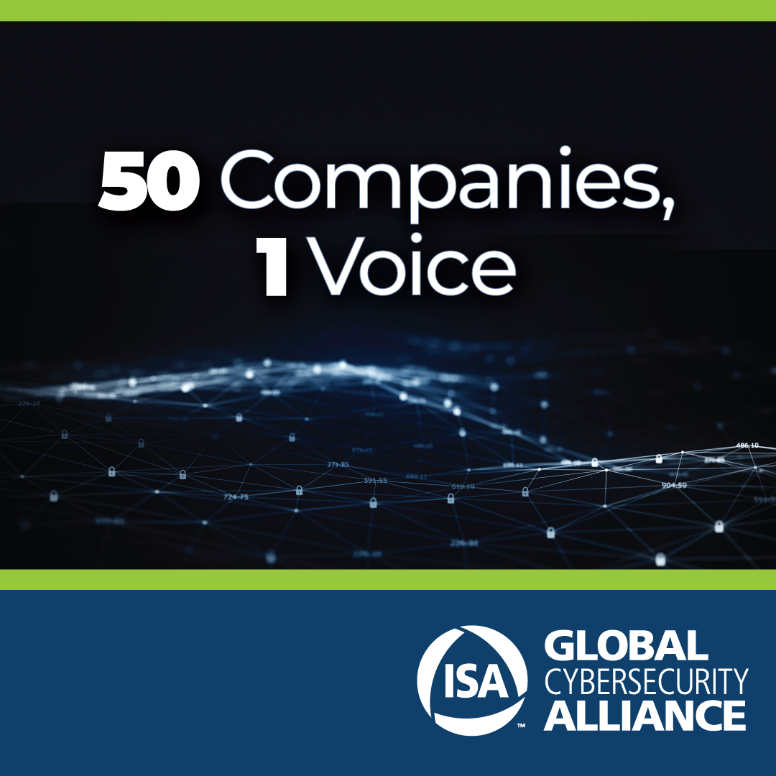 Your company may wish to share on social media that it is an ISAGCA member. We’ve created a few sample posts across various platforms that you’re welcome to share if you’re interested in doing so. Please feel free to change the wording of these posts to fit your branding, or simply copy and paste. Don’t forget to tag the International Society of Automation in your posts!1.  More Secure World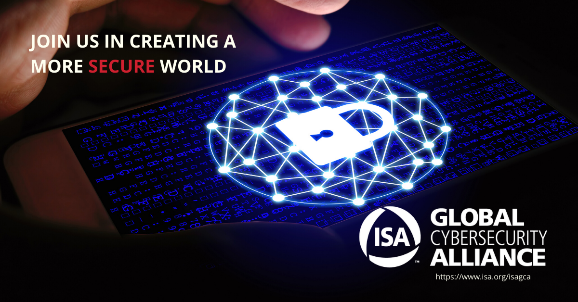 LinkedIn, Facebook, and Pinterest: [Company Name] is building a movement for a more secure world as a member of the International Society of Automation’s Global Cybersecurity Alliance. Learn what we’re doing at [www.companypage.com] and isa.org/isagca. Twitter: We’re building a movement for a more secure world as a member of @ISA_Interchange’s Global Cybersecurity Alliance. Learn what we’re doing at isa.org/isagca. #ISAGCAInstagram: We’re building a movement for a more secure world as a member of the International Society of Automation’s Global Cybersecurity Alliance. #ISAGCA2. Join Forces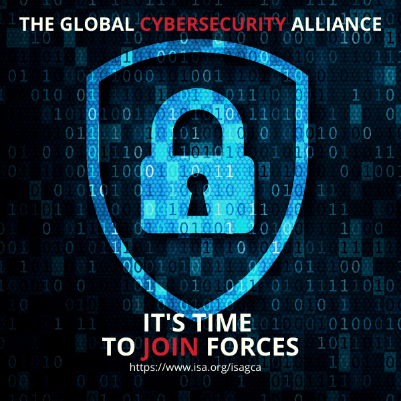 LinkedIn, Facebook, and Pinterest: As a member of the International Society of Automation’s Global Cybersecurity Alliance, [Company Name] believes that strong cybersecurity practices are a global imperative. Let’s join forces—imagine what we can accomplish together. isa.org/isagcaTwitter: As a member of @ISA_Interchange’s Global Cybersecurity Alliance, we believe that strong cybersecurity practices are a global imperative. Let’s join forces—imagine what we can accomplish together. #ISAGCA isa.org/isagcaInstagram: As a member of the International Society of Automation’s Global Cybersecurity Alliance, we believe that strong cybersecurity practices are a global imperative. Let’s join forces—imagine what we can accomplish together. #ISAGCA